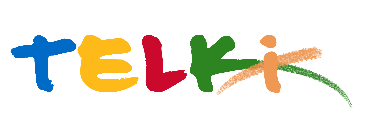 Telki Község Önkormányzata2089 Telki, Petőfi u.1.Telefon: (06) 26 920 801E-mail: hivatal@telki.huwww.telki.huELŐTERJESZTÉS A KÉPVISELŐ-TESTÜLET 2022. február 14-i rendes ülésére Napirend tárgya:Telki község Önkormányzat és intézményei 2022.évi költségvetés beterjesztéseA napirendet tárgyaló ülés dátuma: 			2022. 02.14. A napirendet tárgyaló ülés: 				Pénzügyi Bizottság, Képviselő-testület Előterjesztő: 						Deltai Károly polgármesterAz előterjesztést készítette: 				dr. Lack Mónika jegyző		 A napirendet tárgyaló ülés típusa: 			nyílt / zárt A napirendet tárgyaló ülés típusa:			rendes / rendkívüliA határozat elfogadásához szükséges többség típusát: egyszerű / minősített A szavazás módja: 					nyílt / titkos 1.Előzmények, különösen az adott tárgykörben hozott korábbi testületi döntések és azok végrehajtásának állása: 2. Jogszabályi hivatkozások: ---3.Költségkihatások és egyéb szükséges feltételeket, illetve megteremtésük javasolt forrásai:Költségvetési források4. Tényállás bemutatása: A Magyarország 2022. évi központi költségvetésről szóló 2021. évi XC. törvény, valamint az államháztartásról szóló 2011. évi CXCV. törvény ( továbbiakban: Áht ) 24. § (3) bekezdése alapján a jegyző által előkészített rendelet-tervezetet a polgármester február 15-éig nyújtja be a képviselő-testületnek.Az államháztartásról szóló törvény végrehajtásáról szóló 368/2011. (XII.31.) Korm. rendelet 27.§-ban foglaltak szerint a jegyző a költségvetési rendelet-tervezetet a költségvetési intézmények vezetőivel egyezteti, azt írásban rögzíti.A jogszabályi előírásoknak megfelelően a Képviselő-testület korábbi költségvetési kihatású döntései, illetve a 2022. évi költségvetési törvény fő számai alapján elkészítettük Telki Község Önkormányzatának 2022. évi költségvetés tervezetét.2022. évi költségvetési rendelet tervezet alapján az Önkormányzat és intézményei működése a továbbiakban is finanszírozható pénzintézeti forrás nélkül. A tervezés során az elsődleges szempont a pénzforgalmi mérleg egyensúlyának megteremtése.Az előterjesztés mellékletét képező táblázatok és az önkormányzati rendelettervezet fentieknek megfelelően készült.Telki Önkormányzatának 2021. évi költségvetésének koncepcióját a képviselő-testület a 123/2021. (XII. 13.) számú önkormányzati fogadta el. Telki Önkormányzatának 2022. évi költségvetéséről szóló előterjesztés mellékletét képező helyi önkormányzati rendelet-tervezet tartalmazza a helyi önkormányzat költségvetési bevételeit és költségvetési kiadásait előirányzat csoportok, kiemelt előirányzatok szerinti bontásban. Tartalmazza a fejlesztési célokat, helyi önkormányzat engedélyezett létszámát, a költségvetés egyenlegét működési és felhalmozási cél szerinti bontásban, a költségvetés finanszírozásának módját (belső finanszírozás), a lakosságnak juttatott támogatásokat, szociális, rászorultság jellegű ellátásokat, az általános tartalékot, minden olyan szerkezeti elemet, amit a jogszabály előír. A költségvetés készítésébe az önkormányzati intézmények vezetőivel az Áht. végrehajtásáról szóló 368/2011. (XII. 31.) Korm. rendelet 27. § (1) bekezdése értelmében egyeztetéseket lefolytattuk, az intézmények költségvetése az általuk jelzett igények szerint az önkormányzat költségvetési keretei függvényében a Képviselő-testület döntései értelmében készült.A 2022. évi költségvetés tervezése: A költségvetés tervezet összeállításánál az óvatosság elve érvényesült, alkalmazkodik a megváltozott körülményekhez, csak biztos forrásokkal számol.Az Önkormányzat 2022. évre tervezett bevételeit és kiadásait a 4/2013 (I.11.) Kormányrendelet az államháztartás számviteléről 15. mellékletében meghatározott rovatrend szerint kell tervezni.A 2022. évi tervezési irányokat meghatározó alapelvek, keretek:Az önkormányzat és az intézmények működőképességének biztosítása,Az adóbevételek növelése érdekében, hatékony kintlévőség kezelés,A költségvetés készítésekor a jogszabályban, szerződésben, megállapodásban szereplő kiadások elsődlegességét biztosítani szükséges,A kötelező feladatok finanszírozásának elsődlegességeA nem kötelező feladatok finanszírozásának felülvizsgálataBiztosítani kell az elnyert pályázatok megvalósítását,Törekedni kell a munkahelyek megtartásáraAz Mötv. 111. § (4) bekezdése értelmében a költségvetési rendeletben működési hiány nem tervezhető, ezért a költségvetési előirányzatok tervezésekor a kötelező önkormányzati feladatoknak prioritását kell biztosítani, önként vállalt feladat csak akkor tervezhető, ha annak pénzügyi fedezete a saját bevételekből megteremthető. Különösen figyelemmel kell a likvidítás fenntartására.2022. évben az alábbi, folyamatban lévő pályázatokhoz kapcsolódó projektek megvalósítása folytatódik:1. KEHOP-2.2.2-15-2019-00150 azonosítószámú „Zsámbéki medence szennyvíztisztítás fejlesztése (ÉMO 17)” támogatási szerződés megkötésének időpontja: 2019.12.23projekt megvalósításának tervezett időpontja: 2023.12.15támogatási Intenzitás: 100 %támogatási szerződés szerinti Telki Önkormányzatra eső támogatás: 1 397 985 594 Ft2. Magyar Faluprogram – Óvoda játszóudvar felújítása- Támogatási összeg: 4.897.799,- Ft.3. Telki edzőpark áttelepítése 1 738 122,-Ft.BEVÉTELEK:Az önkormányzati költségvetés tárgyévi bevételi előirányzat 1.042.347.000 Ft, a 2021. évi eredeti előirányzathoz 882.102.524 Ft -hoz viszonyítva 18 %- kal nőtt.A helyi önkormányzatok költségvetési támogatásának jogcímeit és összegeit az Államháztartásról és a Költségvetésről szóló törvényben meghatározott adatszolgáltatás szerinti feladatmutatók, mutatószámok alapján jogcímenként terveztük.A 2022. évi összes támogatás eredeti előirányzat szintjén 304.299.000 Ft, 2021. évi 277.830.112.- Ft eredeti előirányzathoz viszonyítva 9,5 %-al nőtt.Központi költségvetési forrásokból származó bevételek, az önkormányzat bevételeinek kb 30 %-át teszik ki.A feladatalapú támogatásokon belül az önkormányzati hivatal működésének, az egyéb önkormányzati feladatoknak a támogatása nőtt. A településüzemeltetési támogatásoknál a 2020. évi országosan összesített önkormányzati beszámolókban szereplő szakfeladatonként összesített kiadások alapján kerültek meghatározásra a település kategóriánkénti átlagértékek, amelyek a települések támogatásának alapját képezték. Ez a számítási módszer településünk esetében mind a négy jogcím (zöldterület gazdálkodás, közvilágítás-, köztemető-, közutak fenntartása) esetében növekedést eredményezett. Települési önkormányzatok működésének támogatásaAz önkormányzatok feladatainak nagyobb részét a klasszikus értelemben vett önkormányzati feladatok (igazgatási feladatok, településüzemeltetés, közvilágítás, helyi adóztatás, stb.) teszik ki. Ezen kötelező feladat ellátáshoz az önkormányzat feladat alapú támogatásra jogosult a központi költségvetésből.A köznevelési feladatok ellátásához az önkormányzat az alábbi központi költségvetési támogatást biztosít:átlagbéralapú támogatás jár a pedagógusok és a nevelő munkát közvetlenül segítők jogszabályi előírások alapján elismert létszáma alapján,kiegészítő támogatás jár az óvodapedagógusok minősítéséből adódó többletkiadásokhoz létszámuk alapján.Az óvodai működési kiadások támogatási összegét a támogatás alapját képező gyermeklétszám változás befolyásolja, jelenleg folyamatosan csökkenő tendenciát mutat.2014/2015 tanév 2014.október 1-i statisztikai létszáma:190 fő2015/2016 tanév 2015.október 1-i statisztikai létszáma:176 fő2016/2017 tanév 2016. október 1-i statisztikai létszáma:169 fő2017/2018 tanév 2017. október 1-i statisztikai létszáma:161 fő2018/2019 tanév 2018. október 1-i statisztikai létszáma:167 fő2019/2020 tanév 2019. október 1-i statisztikai létszáma:165 fő2020/2021 tanév 2020. október 1-i statisztikai létszáma:157 fő2021/20211 tanév 2021.október 1-i statisztikai létszám: 147 főTelepülési önkormányzatok kulturális feladatainak támogatásaE támogatás az önkormányzatokat lakosságszám alapján illeti meg (4490 fő) a Mötv.-ben, valamint a Kult. tv.-ben meghatározott nyilvános könyvtári feladatainak ellátásához és a közművelődési alapszolgáltatások biztosításához. Nyilvános könyvtári ellátási és közművelődési feladatok támogatása 9.936.370 Ft.Amennyiben az önkormányzat a támogatás legalább 10 %-át nem a Kult. tv. 76. § (3) bekezdés a) pontjában foglalt közművelődési alapszolgáltatáshoz kapcsolódó kiadásokra fordítja, úgy a támogatás 20 %-ának megfelelő összegre nem jogosult. Amennyiben a Kult. tv. 64. § (2) bekezdés a) pontja alapján a nyilvános könyvtárat fenntartó önkormányzat a támogatás legalább 10 %-át nem könyvtári dokumentum vásárlására fordítja, úgy a támogatás 20 %-ának megfelelő összegre nem jogosult. Működési bevételeink előirányzatát képezik az alaptevékenységgel kapcsolatos intézményi ellátási díjak, kiszámlázott szolgáltatások és azok ÁFA bevételei, bérleti díjbevételek. Az önkormányzat működési bevételét növeli az ÉDV bérleti díj felszámított áfa-ja.Közhatalmi bevételekÖnkormányzatunk működését nagyban befolyásolja a helyben képződő adók teljesítése: az iparűzési adó, telekadó, építményadó, valamint az idegenforgalmi adó. Tervezésre került a helyi adókkal kapcsolatos pótlékok, bírságok. Az adóbevételeket a hatályos rendeletek szerint kerülnek tervezésre, adóemelésre a tavalyi évhez viszonyítva az önkormányzat 2022.évben nem volt jogosult. Különösen fontos az adóbehajtási és adóellenőrzési feladat ellátásának hatékonysága, a kintlévőségek minél nagyobb arányú beszedése. 2022.évben is cél az adóbehajtási és adófeltárási, ellenőrzési tevékenység szorgalmazásával tovább csökkenteni az adó hátralékállományt.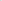 Működési célú átvett pénzeszközökAz önkormányzat kötelező feladatai körében ellátandó a védőnői és iskolavédőnői szolgálat, melyet az NEP átadott működési pénzeszköz útján finanszíroz.Jelenleg 2 védőnői körzet működik a települése, a harmadik védőnői körzet betöltése előreláthatólag 2022.áprilisától valósul meg.Felhalmozási bevételekAz elmúlt évek költségvetésében meghatározott mértékben terveztük a vízi-közmű bérleti díjának összegét. A bérleti díj után felszámolt forgalmi adót a működési bevételek között kell elszámolni, mivel az ÁFA befizetés szintén működési kiadáskén számolandó el. Finanszírozási bevételek A pénzmaradvány jelentős része a ÉDV által fizetett használati díj, amely a Gördülő Fejlesztési Tervben szereplő beruházások forrása.Maradványt képez a 2021. évben megnyert pályázati támogatások fel nem használt része:MFP Óvoda játszóeszköz felújtásTelki edzőpark áttelepítéseA 2022. évi költségvetés tervezésekor 286 789 000.- Ft előző évi pénzmaradvánnyal számolunk. Ez az összeg változik, végleges értéke a 2021. évi zárszámadást követően kerül megállapításra.KIADÁSOK:Az önkormányzat működési kiadásai valamennyi területen a reális szükségletek felmérésével került tervezésre. Az önkormányzat és az önállóan működő intézmények működési kiadásait a tételesen számba vett költségek elemzésével terveztük. Az önkormányzat és költségvetési szervei tárgyévi kiadásai 1 042 347 000 Ft. 2021. évi eredeti előirányzathoz viszonyítva  18 %- kal nőtt.A meglévő intézményhálózathoz tartozó személyi juttatások és annak, járulékainak előirányzatának meghatározása a hatályos jogszabályok alapján történik. A Telki Zöldmanó Óvoda részéről készült költségvetési tervezet az előterjesztés mellékletét képezi.A Kodolányi János Közösségi Ház és Könyvtár részéről készült költségvetési tervezet az előterjesztés mellékletét képezi.Személyi juttatásokKiadásaink jelentős részét képezi az állományban lévő dolgozók személyi juttatásainak alakulása. A személyi juttatások esetében a jogszabályi változások hatásával számolunk. A költségtérítéseket és egyéb juttatásokat is a jogszabályi előírásoknak megfelelően tervezzük. A személyi juttatások és a munkaadókat terhelő járulékok a minimálbér és a garantált bérminimum növekedésével arányosan, valamint a soros lépéseknek köszönhetően is nőtt. A költségvetési szervek által foglalkoztatottak éves caffetéria juttatásának kerete nem haladhatja meg, a bruttó 400 000 Ft/fő összeget. Az önkormányzat a 2022.évi költségvetésében minden intézménye esetében bruttó 200 000 Ft/fő összegben biztosítja.A fizetési számlához kapcsolódóan, az egy foglalkoztatottnak havonta adható bankszámla-hozzájárulás mértéke a 2022. évben legfeljebb 1000 forint.  A munkaadókat terhelő járulékoknál az előirányzatot a személyi juttatásokkal arányosan lehet kalkulálni. A szociális hozzájárulási adó mértéke 2022.január 1-től 13 %.Dologi kiadásaink keretében az elkövetkezendő időszakban továbbra is jelentős feladatunk az intézmények működésének szinten tartása, azok biztonságos fenntartása, az egészségügyi feladatok ellátása, a meglévő ingatlanok karbantartása, állagának megóvása és biztosítanunk kell a község lakosságának alapellátását. A több évre kötött feladatellátások – zöldterület gondozás, utak karbantartása, síkosság mentesítés, takarítás – elszámolásának, tervezetünk szerint december 31-ig meg kell történnie, hogy az „adott évet, adott év költségei terheljék” elv érvényesüljön.2018. évben a Csibe Bölcsödével kötött megállapodás alapján a 10 bölcsődei férőhely erejéig bölcsődei ellátási szolgáltatás vásárlása.2019.évben kiszervezésre került a közterületek fenntartása, valamint az intézmények üzemeltetési feladatai.2020.évben hosszú távú (ciklus végéig tartó) feladat ellátási szerződéseket kötöttünk -közbeszerzés alapján – zöldterület-gondozásra, utak karbantartására. A településünkön jelenleg jelentős mértékű a lakóház építés, melynek hatására az önkormányzat útjai jelentős igénybevételnek van kitéve. Az utak állapota romlik az erre a célra kapott állami támogatást és az önkormányzat által a költségvetésében biztosított forrásokat az utak karbantartására szeretné az idei évben is fordítani az önkormányzat.Települési támogatás A kötelező segélyek körén kívül további ellátások nyújtásáról és a jogosultsági feltételekről az önkormányzat szabadon dönthet. A szociális törvény az önkormányzatok által biztosítandó segélyek tekintetében annyit ír elő, hogy az önkormányzat a helyi viszonyokhoz mérten, a krízishelyzetben lévő személyek számára, illetve a helyi szociális problémák kezelésére települési támogatást nyújt.A települési támogatás egyes típusait és jogosultsági feltételeit az önkormányzat rendeletében határozza meg. Fejlesztési kiadások: A 2022. év során tervezett főbb beruházásokKEHOP-2.2.2.-15-2016-00081 Telki község szennyvízelvezetésének fejlesztése megnevezésű projekt befejezéseForrás: megítélt pályázati támogatásKEHOP-2.2.2-15-2019-00150 Zsámbéki központú regionális szennyvíztisztitó építéseForrás: megítélt pályázati támogatásMagyar Falu Program – Óvodai játszóudvar fejlesztéseForrás: megítélt pályázati támogatásTámogatásokItt szerepel a Telki Kultúra Közhasznú Alapítvány bevonásával a testvérvárosi kapcsolatok támogatása.A civil szervezetek, a sport, kulturális egyesületek támogatására 5 000 000 Ft-ot összeget kívánunk fordítani.Az önkormányzat 2018. májustól Budakeszi HÍD Szociális, Család és Gyermekjóléti Szolgálat és Központhoz valló társulással biztosítja a gyermekjóléti és egyes szociális szolgáltatásokat. Támogatások között szerepel a budakeszi orvosi ügyelet támogatása. Közvetett támogatásokAz Áht. 24. § (4) bekezdése rendelkezik arról, hogy a Képviselő-testület részére be kell mutatni a közvetett támogatásokat.Tartalék:  Működési célra általános tartalékként 92 692 000 Ft-ot került tervezésre, melyből 9 000 000 Ft az előző évek adóhátralék beszedéséből keletkezne.Felhalmozási tartalékként a szennyvíz vagyon üzemeltetése után fizetett használati díj - előző évek maradványa és tárgyévi- (GFT-ÉDV) 192 970 000 Ft-ot áll rendelkezésre. Összefoglalás: A költségvetés fedezetet nyújt az önállóan működő- és gazdálkodó és az önállóan működő költségvetési szervek működésére, és szigorú, takarékos gazdálkodással megteremti a rendeletben jóváhagyott felhalmozási kiadások fedezetét, melynek feltétele a tervezett bevételek beszedése és a költségvetési rendeletben megfogalmazott gazdálkodási szabályok szigorú és következetes betartása.A 2022 évi gazdálkodás legfontosabb célja, hogy az Önkormányzat a költségvetési egyensúlyát megőrizze, a likviditását biztosítsa, az intézményi feladatellátást finanszírozza, a gazdálkodás hatékonyságát javítsa, a költségvetésben tervezett fejlesztési feladatokat és a támogatott projekteket megvalósítsa.Kérem a Tisztelt Képviselő-testületet, hogy az előterjesztést és a rendelet-tervezetet megtárgyalni szíveskedjen.Telki, 2022. február 11.                       Deltai Károly                                                       					          Polgármester2021.2022.Elismert hivatali létszám12,08 főÖnkormányzati hivatal működésének támogatása66 138 000 Ft69 046 390Zöldterület gazdálkodással kapcsolatos feladatok ellátásának támogatása6 584 760 Ft.6 793 800Közvilágítás fenntartásának támogatása13 472 000 Ft.14 405 000Köztemető fenntartásának támogatása100 000 Ft.100 000Közutak fenntartásának támogatása7 679 410 Ft.8 288 350Egyéb önkormányzati feladatok támogatása*11 774 700 Ft.12 572 000Üdülőhelyi feladatok támogatása(évközi jogszabály vált. mód)---- Polgármesteri illetmény támogatása-3 610 011Önkormányzat működési támogatása105 748 870 Ft114 815 55120212022.Óvodai gyereklétszám:157 fő147Óvodai csoportok száma:77Óvodapedagógusi létszám:15 fő15Minősített pedagógusok száma6 főNevelői munkát segítők száma:11 fő11 óvodatitkár11 dajka78 pedagógiai asszisztens33 logopédus11 pszichológus (4 órás)0,50,5Köznevelési feladatok támogatása115 827 650 Ft130 461 520Finanszírozott - óvodapedagógus létszám- nevelő munkát segítők létszáma13,910,0